О внесении измененийв постановление Администрации города Когалыма от 11.10.2013 №2919В соответствии со статьёй 179 Бюджетного кодекса Российской Федерации, Уставом города Когалыма, решением Думы города Когалыма от 22.11.2023 №335-ГД «Об одобрении предложений о внесении изменений в муниципальную программу «Социально-экономическое развитие и инвестиции муниципального образования город Когалым», решением Думы города Когалыма от 13.12.2023 №350-ГД «О бюджете города Когалыма на 2024 год и на плановый период 2025 и 2026 годов», постановлением Администрации города Когалыма от 28.10.2021 №2193 «О порядке разработки и реализации муниципальных программ города Когалыма»: 1. В приложение к постановлению Администрации города Когалыма                           от 11.10.2013 №2919 «Об утверждении муниципальной программы «Социально-экономическое развитие и инвестиции муниципального образования город Когалым» (далее – Программа) внести следующее изменение:1.1. приложение к постановлению изложить в редакции согласно приложению к настоящему постановлению.2. Признать утратившими силу:2.1. пункт 1.2 постановления Администрации города Когалыма от 21.01.2022 №174 «О внесении изменений в постановление Администрации города Когалыма от 11.10.2013 №2919»;2.2. постановление Администрации города Когалыма от 25.01.2023 №150 «О внесении изменений в постановление Администрации города Когалыма                от 11.10.2013 №2919»;2.3. постановление Администрации города Когалыма от 15.05.2023 №881 «О внесении изменений в постановление Администрации города Когалыма                от 11.10.2013 №2919»;2.4. постановление Администрации города Когалыма от 03.08.2023 №1474 «О внесении изменений в постановление Администрации города Когалыма                от 11.10.2013 №2919»;2.5. постановление Администрации города Когалыма от 01.11.2023 №2183 «О внесении изменений в постановление Администрации города Когалыма                от 11.10.2013 №2919»;2.6. постановление Администрации города Когалыма от 29.12.2023 №2678 «О внесении изменений в постановление Администрации города Когалыма                от 11.10.2013 №2919».3. Настоящее постановление распространяет свое действие на правоотношения, возникшие с 01.01.2024.4. Управлению экономики Администрации города Когалыма (Е.Г.Загорская) направить в юридическое управление Администрации города Когалыма текст постановления и приложение к нему, его реквизиты, сведения об источнике официального опубликования в порядке и сроки, предусмотренные распоряжением Администрации города Когалыма от 19.06.2013 №149-р «О мерах по формированию регистра муниципальных нормативных правовых актов                     Ханты-Мансийского автономного округа – Югры» для дальнейшего направления в Управление государственной регистрации нормативных правовых актов Аппарата Губернатора Ханты-Мансийского автономного округа - Югры.5. Опубликовать настоящее постановление и приложение к нему в газете «Когалымский вестник» и сетевом издании «Когалымский вестник»: KOGVESTI.RU (приложение в печатном издании не приводится). Разместить настоящее постановление и приложение к нему на официальном сайте Администрации города Когалыма в информационно-телекоммуникационной сети Интернет (www.admkogalym.ru).6. Контроль за выполнением постановления возложить на заместителя главы города Когалыма Т.И.Черных.Приложение к постановлению Администрации города КогалымаПаспортмуниципальной программы «Социально-экономическое развитие и инвестиции муниципального образования город Когалым» (далее – муниципальная программа)<1> Показатель расчетный и определяется на основании данных Управления Федеральной службы государственной статистики по Тюменской области, Ханты-Мансийскому автономному округу-Югре и Ямало-Ненецкому автономному округу и по формуле: Ид=(Ио-Иб )÷Чнас, где Ид - объем инвестиций в основной капитал (за исключением бюджетных  средств) в расчете на одного жителя; Ио – объем инвестиций в основной капитал, всего за отчетный период.; Иб - объем инвестиций в основной капитал за счет бюджетных средств; Чнас – среднегодовая численность населения за отчетный год.<2> Показатель расчетный и определяется на основании данных Управления Федеральной службы государственной статистики по Тюменской области, Ханты-Мансийскому автономному округу-Югре и Ямало-Ненецкому автономному округу, Единого реестра субъектов малого и среднего предпринимательства Федеральной налоговой службы и определяется по формуле: Ч(мсп на 10 тыс.нас.)=Чмсп÷Ч(среднегод.)×10 000, где Чмсп на 10 тыс.нас. – численность субъектов малого и среднего предпринимательства в расчете на 10 тысяч  населения; Чмсп  –  численность субъектов малого и среднего предпринимательства; Чсреднегод. – среднегодовая численность населения за отчетный год. <3> Показатель расчетный и определяется на основании данных Управления Федеральной службы государственной статистики по Тюменской области, Ханты-Мансийскому автономному округу-Югре и Ямало-Ненецкому автономному округу, Единого реестра субъектов малого и среднего предпринимательства Федеральной налоговой службы и определяется по формуле: Д(ср.и м.)=(Чм+Ч(ср.))÷Ч(кр.ср.м)×100%, где Дср.и.м – доля  среднесписочной численности работников (без внешних совместителей) малых и средних предприятий в среднесписочной численности работников (без внешних совместителей) всех предприятий и организаций; Чм – численность работников на малых предприятиях; Чср – численность работников на средних предприятиях; Чкр.ср.м – численность работников всех предприятий и организаций (без внешних совместителей). Таблица 1Распределение финансовых ресурсов муниципальной программы (по годам)Таблица 2Перечень структурных элементов (основных мероприятий) муниципальной программыТаблица 3Перечень создаваемых объектов на 2024 год и на плановый период 2025 и 2026 годов, включая приобретение объектов недвижимого имущества, объектов, создаваемых в соответствии с соглашениями о муниципально-частном партнерстве (государственно-частном партнерстве) и концессионными соглашениями (заполняется в случае наличия объектов)тыс. рублейТаблица 4Перечень объектов капитального строительства (заполняется при планировании объектов капитального строительства)Таблица 5Перечень объектов социально-культурного и коммунально-бытового назначения, масштабных инвестиционных проектов (далее – инвестиционные проекты) (заполняется в случае наличия объектов социально-культурного и коммунально-бытового назначения, масштабных инвестиционных проектов)Таблица 6Показатели, характеризующие эффективность структурного элемента (основного мероприятия) муниципальной программы<1> Показатель расчетный и определяется по формуле: Дар=(Кар÷Кму)×100%, где Дар – доля утвержденных административных регламентов предоставления муниципальных услуг к общему количеству муниципальных услуг, предоставляемых структурными подразделениями Администрации города Когалыма; Кар – количество утвержденных административных регламентов предоставления муниципальных услуг; Кму – количество муниципальных услуг, предоставляемых структурными подразделениями Администрации города Когалыма. <2> Показатель расчетный, рассчитывается как отношение общего количества поданных заявок к общему количеству объявленных конкурсов, аукционов, запросов котировок. <3> Показатель расчетный и определяется по формуле: Дпэ=(Кдпэ÷Кдп)×100%, где:Дпэ – доля документов, подписанных усиленной квалифицированной электронной подписью;Кдпэ – количество документов, подписанных усиленной квалифицированной электронной подписью;Кдп – общее количество подписанных документов.<4> Численность субъектов малого и среднего предпринимательства в том числе индивидуальных предпринимателей, определяется на основании данных сервиса «Единый реестр субъектов малого и среднего предпринимательства» на официальном сайте Федеральной налоговой службы Российской Федерации и данных Федеральной налоговой службы Российской Федерации о числе самозанятых в муниципальном образовании.<5> Рассчитывается по формуле: Чм+Чср+Чип+Чрип+Чсмз=, где Чм – численность работников на малых и микропредприятиях; Чср – численность работников на средних предприятиях; Чип - численность индивидуальных предпринимателей Чрип – численность работников индивидуальных предпринимателей (без внешних совместителей), Чсмз – численность самозанятых. Определяется на основании данных Единого реестра субъектов малого и среднего предпринимательства Федеральной налоговой службы и данных Федеральной налоговой службы Российской Федерации о числе самозанятых в муниципальном образовании.<6> Рассчитывается исходя из фактического количества субъектов предпринимательства, самозанятых и физических лиц, получивших консультационную и информационную поддержку.Приложениек муниципальной программе«Социально-экономическое развитие и инвестиции муниципального образования город Когалым» В рамках подпрограммы «Развитие малого и среднего предпринимательства» (далее - подпрограмма РМСП) социально значимыми (приоритетными) видами деятельности считаются:_________________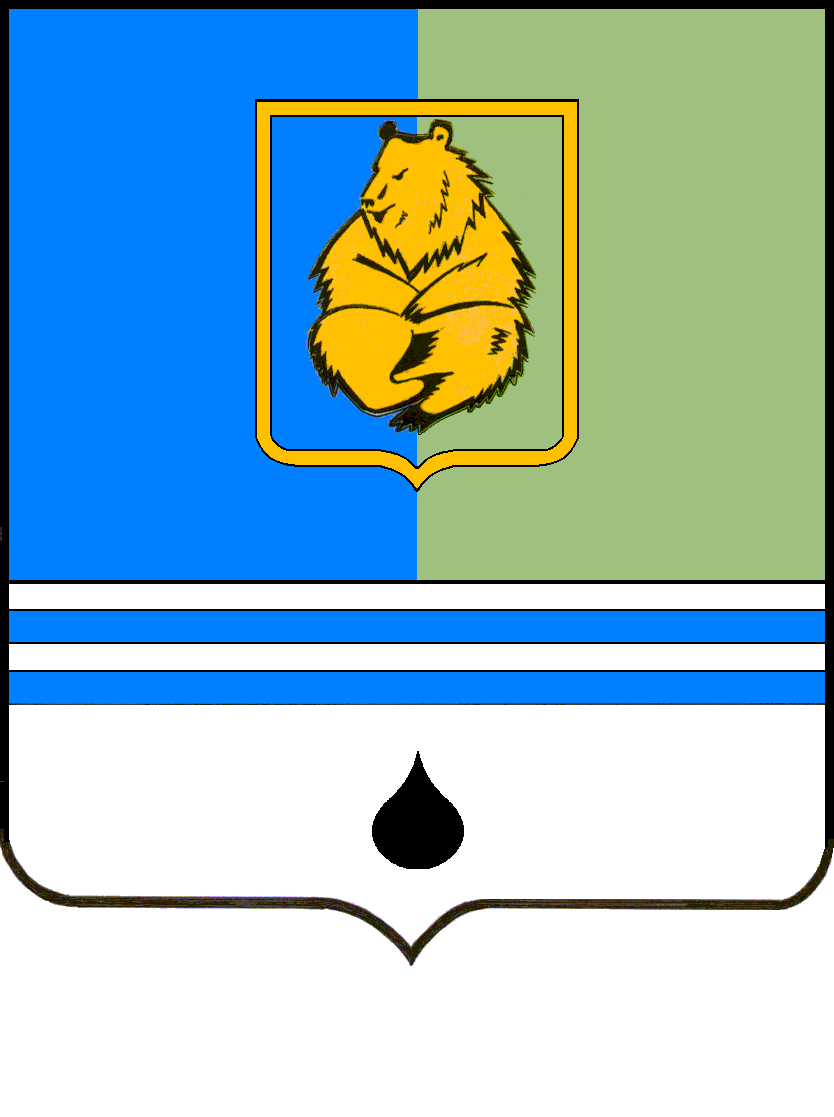 ПОСТАНОВЛЕНИЕАДМИНИСТРАЦИИ ГОРОДА КОГАЛЫМАХанты-Мансийского автономного округа - ЮгрыПОСТАНОВЛЕНИЕАДМИНИСТРАЦИИ ГОРОДА КОГАЛЫМАХанты-Мансийского автономного округа - ЮгрыПОСТАНОВЛЕНИЕАДМИНИСТРАЦИИ ГОРОДА КОГАЛЫМАХанты-Мансийского автономного округа - Югрыот [Дата документа] № [Номер документа]от [Дата документа] № [Номер документа]Наименование муниципальной программыСоциально-экономическое развитие и инвестиции муниципального образования город КогалымСроки реализации муниципальной программы2024 – 2028 годыКуратор муниципальной программы Заместитель главы города Когалыма Черных Татьяна ИвановнаЗаместитель главы города Когалыма Черных Татьяна ИвановнаЗаместитель главы города Когалыма Черных Татьяна ИвановнаОтветственный исполнитель муниципальной программыУправление экономики Администрации города КогалымаУправление экономики Администрации города КогалымаУправление экономики Администрации города КогалымаСоисполнители муниципальной программы1. Управление инвестиционной деятельности и развития предпринимательства Администрации города Когалыма.2. Отдел муниципального заказа Администрации города Когалыма.1. Управление инвестиционной деятельности и развития предпринимательства Администрации города Когалыма.2. Отдел муниципального заказа Администрации города Когалыма.1. Управление инвестиционной деятельности и развития предпринимательства Администрации города Когалыма.2. Отдел муниципального заказа Администрации города Когалыма.Национальная цельДостойный, эффективный труд и успешное предпринимательство.Достойный, эффективный труд и успешное предпринимательство.Достойный, эффективный труд и успешное предпринимательство.Цели муниципальной программы1. Повышение качества муниципального стратегического планирования и управления, развитие конкуренции.2. Создание благоприятного инвестиционного и предпринимательского климата и условий для ведения бизнеса.1. Повышение качества муниципального стратегического планирования и управления, развитие конкуренции.2. Создание благоприятного инвестиционного и предпринимательского климата и условий для ведения бизнеса.1. Повышение качества муниципального стратегического планирования и управления, развитие конкуренции.2. Создание благоприятного инвестиционного и предпринимательского климата и условий для ведения бизнеса.Задачи муниципальной программы1. Совершенствование системы стратегического управления социально-экономическим развитием, повышение инвестиционной привлекательности и развитие конкуренции.2. Развитие малого и среднего предпринимательства, создание благоприятных условий для осуществления деятельности самозанятыми.3. Улучшение условий ведения предпринимательской деятельности, в том числе содействие развитию малого и среднего предпринимательства, включая социальное предпринимательство.1. Совершенствование системы стратегического управления социально-экономическим развитием, повышение инвестиционной привлекательности и развитие конкуренции.2. Развитие малого и среднего предпринимательства, создание благоприятных условий для осуществления деятельности самозанятыми.3. Улучшение условий ведения предпринимательской деятельности, в том числе содействие развитию малого и среднего предпринимательства, включая социальное предпринимательство.1. Совершенствование системы стратегического управления социально-экономическим развитием, повышение инвестиционной привлекательности и развитие конкуренции.2. Развитие малого и среднего предпринимательства, создание благоприятных условий для осуществления деятельности самозанятыми.3. Улучшение условий ведения предпринимательской деятельности, в том числе содействие развитию малого и среднего предпринимательства, включая социальное предпринимательство.Подпрограммы1. Совершенствование системы муниципального стратегического управления, повышение инвестиционной привлекательности и развитие конкуренции.2. Развитие малого и среднего предпринимательства.1. Совершенствование системы муниципального стратегического управления, повышение инвестиционной привлекательности и развитие конкуренции.2. Развитие малого и среднего предпринимательства.1. Совершенствование системы муниципального стратегического управления, повышение инвестиционной привлекательности и развитие конкуренции.2. Развитие малого и среднего предпринимательства.1. Совершенствование системы муниципального стратегического управления, повышение инвестиционной привлекательности и развитие конкуренции.2. Развитие малого и среднего предпринимательства.1. Совершенствование системы муниципального стратегического управления, повышение инвестиционной привлекательности и развитие конкуренции.2. Развитие малого и среднего предпринимательства.1. Совершенствование системы муниципального стратегического управления, повышение инвестиционной привлекательности и развитие конкуренции.2. Развитие малого и среднего предпринимательства.1. Совершенствование системы муниципального стратегического управления, повышение инвестиционной привлекательности и развитие конкуренции.2. Развитие малого и среднего предпринимательства.1. Совершенствование системы муниципального стратегического управления, повышение инвестиционной привлекательности и развитие конкуренции.2. Развитие малого и среднего предпринимательства.1. Совершенствование системы муниципального стратегического управления, повышение инвестиционной привлекательности и развитие конкуренции.2. Развитие малого и среднего предпринимательства.1. Совершенствование системы муниципального стратегического управления, повышение инвестиционной привлекательности и развитие конкуренции.2. Развитие малого и среднего предпринимательства.1. Совершенствование системы муниципального стратегического управления, повышение инвестиционной привлекательности и развитие конкуренции.2. Развитие малого и среднего предпринимательства.Целевые показатели муниципальной программы№ п/пНаименование целевого показателяДокумент – основаниеЗначение показателя по годамЗначение показателя по годамЗначение показателя по годамЗначение показателя по годамЗначение показателя по годамЗначение показателя по годамЗначение показателя по годамЦелевые показатели муниципальной программы№ п/пНаименование целевого показателяДокумент – основаниеБазовое значение20242025202620272028На момент окончания реализации муниципальной программыОтветственный исполнитель/ соисполнитель за достижение показателяЦелевые показатели муниципальной программыIОбъем инвестиций в основной капитал (за исключением бюджетных средств) в расчете на одного жителя, тыс. рублей <1>Распоряжение Правительства Ханты-Мансийского автономного округа – Югры от 15.03.2013 №92-рп «Об оценке эффективности деятельности органов местного самоуправления городских округов и муниципальных районов» 262,3276,8278,8280,8283,5286,9286,9Управление экономики Администрации города Когалыма/Управление инвестиционной деятельности и развития предпринимательства Администрации города КогалымаЦелевые показатели муниципальной программыIIЧисло субъектов малого и среднего предпринимательства в расчете на 10 тыс. населения, единиц <2>Распоряжение Правительства Ханты-Мансийского автономного округа – Югры от 15.03.2013 №92-рп «Об оценке эффективности деятельности органов местного самоуправления городских округов и муниципальных районов»277,7283,1286,5286,8287,2287,6287,6Управление инвестиционной деятельности и развития предпринимательства Администрации города КогалымаIIIДоля среднесписочной численности работников (без внешних совместителей) малых и средних предприятий в среднесписочной численности работников (без внешних совместителей) всех предприятий и организаций, % <3>Распоряжение Правительства Ханты-Мансийского автономного округа – Югры от 15.03.2013 №92-рп «Об оценке эффективности деятельности органов местного самоуправления городских округов и муниципальных районов»Распоряжение Правительства Ханты-Мансийского автономного округа – Югры от 15.03.2013 №92-рп «Об оценке эффективности деятельности органов местного самоуправления городских округов и муниципальных районов»12,4612,4612,4912,5312,5312,5912,6812,6812,7912,7912,79Управление инвестиционной деятельности и развития предпринимательства Администрации города КогалымаУправление инвестиционной деятельности и развития предпринимательства Администрации города КогалымаПараметры финансового обеспечения муниципальной программы Параметры финансового обеспечения муниципальной программы Источники финансированияИсточники финансированияРасходы по годам (тыс. рублей)Расходы по годам (тыс. рублей)Расходы по годам (тыс. рублей)Расходы по годам (тыс. рублей)Расходы по годам (тыс. рублей)Расходы по годам (тыс. рублей)Расходы по годам (тыс. рублей)Расходы по годам (тыс. рублей)Расходы по годам (тыс. рублей)Расходы по годам (тыс. рублей)Расходы по годам (тыс. рублей)Расходы по годам (тыс. рублей)Параметры финансового обеспечения муниципальной программы Параметры финансового обеспечения муниципальной программы Источники финансированияИсточники финансированияВсегоВсего202420242024202520252025202620262026202720272028Параметры финансового обеспечения муниципальной программы Параметры финансового обеспечения муниципальной программы всеговсего324 838,0324 838,064 603,664 603,664 603,666 193,866 193,866 193,864 680,264 680,264 680,264 680,264 680,264 680,2Параметры финансового обеспечения муниципальной программы Параметры финансового обеспечения муниципальной программы федеральный бюджетфедеральный бюджет0,00,00,00,00,00,00,00,00,00,00,00,00,00,0Параметры финансового обеспечения муниципальной программы Параметры финансового обеспечения муниципальной программы бюджет автономного округабюджет автономного округа17 045,917 045,94 297,64 297,64 297,64 297,64 297,64 297,62 816,92 816,92 816,92 816,92 816,92 816,9Параметры финансового обеспечения муниципальной программы Параметры финансового обеспечения муниципальной программы бюджет города Когалымабюджет города Когалыма307 792,1307 792,160 306,060 306,060 306,061 896,261 896,261 896,261 863,361 863,361 863,361 863,361 863,361 863,3Параметры финансового обеспечения муниципальной программы Параметры финансового обеспечения муниципальной программы иные источники финансированияиные источники финансирования0,00,00,00,00,00,00,00,00,00,00,00,00,00,0Параметры финансового обеспечения портфеля проектов, проекта, направленных в том числе на реализацию в автономном округе национальных проектов (программ) Российской Федерации участие, в котором принимает город Когалым Параметры финансового обеспечения портфеля проектов, проекта, направленных в том числе на реализацию в автономном округе национальных проектов (программ) Российской Федерации участие, в котором принимает город Когалым Источники финансированияИсточники финансированияРасходы по годам (тыс. рублей)Расходы по годам (тыс. рублей)Расходы по годам (тыс. рублей)Расходы по годам (тыс. рублей)Расходы по годам (тыс. рублей)Расходы по годам (тыс. рублей)Расходы по годам (тыс. рублей)Расходы по годам (тыс. рублей)Расходы по годам (тыс. рублей)Расходы по годам (тыс. рублей)Расходы по годам (тыс. рублей)Расходы по годам (тыс. рублей)Параметры финансового обеспечения портфеля проектов, проекта, направленных в том числе на реализацию в автономном округе национальных проектов (программ) Российской Федерации участие, в котором принимает город Когалым Параметры финансового обеспечения портфеля проектов, проекта, направленных в том числе на реализацию в автономном округе национальных проектов (программ) Российской Федерации участие, в котором принимает город Когалым Источники финансированияИсточники финансированияВсегоВсего202420242024202520252025202620262026202720272028Параметры финансового обеспечения портфеля проектов, проекта, направленных в том числе на реализацию в автономном округе национальных проектов (программ) Российской Федерации участие, в котором принимает город Когалым Параметры финансового обеспечения портфеля проектов, проекта, направленных в том числе на реализацию в автономном округе национальных проектов (программ) Российской Федерации участие, в котором принимает город Когалым всеговсего41 190,741 190,79 173,39 173,39 173,39 173,39 173,39 173,37 614,77 614,77 614,77 614,77 614,77 614,7Параметры финансового обеспечения портфеля проектов, проекта, направленных в том числе на реализацию в автономном округе национальных проектов (программ) Российской Федерации участие, в котором принимает город Когалым Параметры финансового обеспечения портфеля проектов, проекта, направленных в том числе на реализацию в автономном округе национальных проектов (программ) Российской Федерации участие, в котором принимает город Когалым федеральный бюджетфедеральный бюджет0,00,00,00,00,00,00,00,00,00,00,00,00,00,0Параметры финансового обеспечения портфеля проектов, проекта, направленных в том числе на реализацию в автономном округе национальных проектов (программ) Российской Федерации участие, в котором принимает город Когалым Параметры финансового обеспечения портфеля проектов, проекта, направленных в том числе на реализацию в автономном округе национальных проектов (программ) Российской Федерации участие, в котором принимает город Когалым бюджет автономного округабюджет автономного округа17 045,917 045,94 297,64 297,64 297,64 297,64 297,64 297,62 816,92 816,92 816,92 816,92 816,92 816,9Параметры финансового обеспечения портфеля проектов, проекта, направленных в том числе на реализацию в автономном округе национальных проектов (программ) Российской Федерации участие, в котором принимает город Когалым Параметры финансового обеспечения портфеля проектов, проекта, направленных в том числе на реализацию в автономном округе национальных проектов (программ) Российской Федерации участие, в котором принимает город Когалым бюджет города Когалымабюджет города Когалыма24 144,824 144,84 875,74 875,74 875,74 875,74 875,74 875,74 797,84 797,84 797,84 797,84 797,84 797,8Параметры финансового обеспечения портфеля проектов, проекта, направленных в том числе на реализацию в автономном округе национальных проектов (программ) Российской Федерации участие, в котором принимает город Когалым Параметры финансового обеспечения портфеля проектов, проекта, направленных в том числе на реализацию в автономном округе национальных проектов (программ) Российской Федерации участие, в котором принимает город Когалым иные источники финансированияиные источники финансирования0,00,00,00,00,00,00,00,00,00,00,00,00,00,0Объем налоговых расходов города Когалыма Объем налоговых расходов города Когалыма Расходы по годам (тыс. рублей)Расходы по годам (тыс. рублей)Расходы по годам (тыс. рублей)Расходы по годам (тыс. рублей)Расходы по годам (тыс. рублей)Расходы по годам (тыс. рублей)Расходы по годам (тыс. рублей)Расходы по годам (тыс. рублей)Расходы по годам (тыс. рублей)Расходы по годам (тыс. рублей)Расходы по годам (тыс. рублей)Расходы по годам (тыс. рублей)Объем налоговых расходов города Когалыма Объем налоговых расходов города Когалыма ВсегоВсего202420242024202520252025202620262026202720272028Объем налоговых расходов города Когалыма Объем налоговых расходов города Когалыма 0,00,00,00,00,00,00,00,00,00,00,00,00,00,0Номер структурного элемента (основного мероприятия)Структурный элемент (основное мероприятие) муниципальной программыОтветственный исполнитель/ соисполнитель, учреждение, организацияИсточники финансированияФинансовые затраты на реализацию, тыс.рублейФинансовые затраты на реализацию, тыс.рублейФинансовые затраты на реализацию, тыс.рублейФинансовые затраты на реализацию, тыс.рублейФинансовые затраты на реализацию, тыс.рублейФинансовые затраты на реализацию, тыс.рублейНомер структурного элемента (основного мероприятия)Структурный элемент (основное мероприятие) муниципальной программыОтветственный исполнитель/ соисполнитель, учреждение, организацияИсточники финансированияФинансовые затраты на реализацию, тыс.рублейФинансовые затраты на реализацию, тыс.рублейФинансовые затраты на реализацию, тыс.рублейФинансовые затраты на реализацию, тыс.рублейФинансовые затраты на реализацию, тыс.рублейФинансовые затраты на реализацию, тыс.рублейНомер структурного элемента (основного мероприятия)Структурный элемент (основное мероприятие) муниципальной программыОтветственный исполнитель/ соисполнитель, учреждение, организацияИсточники финансированияВсего2024 год2025 год2026 год2027 год2028 год12345678910Цель 1. «Повышение качества муниципального стратегического планирования и управления, развитие конкуренции»Цель 1. «Повышение качества муниципального стратегического планирования и управления, развитие конкуренции»Цель 1. «Повышение качества муниципального стратегического планирования и управления, развитие конкуренции»Цель 1. «Повышение качества муниципального стратегического планирования и управления, развитие конкуренции»Цель 1. «Повышение качества муниципального стратегического планирования и управления, развитие конкуренции»Цель 1. «Повышение качества муниципального стратегического планирования и управления, развитие конкуренции»Цель 1. «Повышение качества муниципального стратегического планирования и управления, развитие конкуренции»Цель 1. «Повышение качества муниципального стратегического планирования и управления, развитие конкуренции»Цель 1. «Повышение качества муниципального стратегического планирования и управления, развитие конкуренции»Цель 1. «Повышение качества муниципального стратегического планирования и управления, развитие конкуренции»Задача 1. «Совершенствование системы стратегического управления социально-экономическим развитием, повышение инвестиционной 
привлекательности и развитие конкуренции»Задача 1. «Совершенствование системы стратегического управления социально-экономическим развитием, повышение инвестиционной 
привлекательности и развитие конкуренции»Задача 1. «Совершенствование системы стратегического управления социально-экономическим развитием, повышение инвестиционной 
привлекательности и развитие конкуренции»Задача 1. «Совершенствование системы стратегического управления социально-экономическим развитием, повышение инвестиционной 
привлекательности и развитие конкуренции»Задача 1. «Совершенствование системы стратегического управления социально-экономическим развитием, повышение инвестиционной 
привлекательности и развитие конкуренции»Задача 1. «Совершенствование системы стратегического управления социально-экономическим развитием, повышение инвестиционной 
привлекательности и развитие конкуренции»Задача 1. «Совершенствование системы стратегического управления социально-экономическим развитием, повышение инвестиционной 
привлекательности и развитие конкуренции»Задача 1. «Совершенствование системы стратегического управления социально-экономическим развитием, повышение инвестиционной 
привлекательности и развитие конкуренции»Задача 1. «Совершенствование системы стратегического управления социально-экономическим развитием, повышение инвестиционной 
привлекательности и развитие конкуренции»Задача 1. «Совершенствование системы стратегического управления социально-экономическим развитием, повышение инвестиционной 
привлекательности и развитие конкуренции»Подпрограмма 1. «Совершенствование системы муниципального стратегического управления, повышение инвестиционной привлекательности и развитие конкуренции»Подпрограмма 1. «Совершенствование системы муниципального стратегического управления, повышение инвестиционной привлекательности и развитие конкуренции»Подпрограмма 1. «Совершенствование системы муниципального стратегического управления, повышение инвестиционной привлекательности и развитие конкуренции»Подпрограмма 1. «Совершенствование системы муниципального стратегического управления, повышение инвестиционной привлекательности и развитие конкуренции»Подпрограмма 1. «Совершенствование системы муниципального стратегического управления, повышение инвестиционной привлекательности и развитие конкуренции»Подпрограмма 1. «Совершенствование системы муниципального стратегического управления, повышение инвестиционной привлекательности и развитие конкуренции»Подпрограмма 1. «Совершенствование системы муниципального стратегического управления, повышение инвестиционной привлекательности и развитие конкуренции»Подпрограмма 1. «Совершенствование системы муниципального стратегического управления, повышение инвестиционной привлекательности и развитие конкуренции»Подпрограмма 1. «Совершенствование системы муниципального стратегического управления, повышение инвестиционной привлекательности и развитие конкуренции»Подпрограмма 1. «Совершенствование системы муниципального стратегического управления, повышение инвестиционной привлекательности и развитие конкуренции»Процессная частьПроцессная частьПроцессная частьПроцессная частьПроцессная частьПроцессная частьПроцессная частьПроцессная частьПроцессная частьПроцессная часть1.1Реализация механизмов стратегического управления социально-экономическим развитием города Когалыма (I, 1, 2, 3) Управление экономики Администрации города Когалыма/Управление инвестиционной деятельности и развития предпринимательства Администрации города всего283 647,3055 430,3057 020,5057 065,5057 065,5057 065,501.1Реализация механизмов стратегического управления социально-экономическим развитием города Когалыма (I, 1, 2, 3) Управление экономики Администрации города Когалыма/Управление инвестиционной деятельности и развития предпринимательства Администрации города бюджет города Когалыма283 647,3055 430,3057 020,5057 065,5057 065,5057 065,50Когалыма/Отдел муниципального заказа Администрации города Когалыма1.1.1Мониторинг социально-экономического развития города КогалымаУправление экономики Администрации города Когалымавсего575,00115,00115,00115,00115,00115,001.1.1Мониторинг социально-экономического развития города КогалымаУправление экономики Администрации города Когалымабюджет города Когалыма575,00115,00115,00115,00115,00115,00 1.1.2Реализация стратегии 
социально-
экономического развития 
города Когалыма до 2030 
года Управление экономики Администрации города Когалымавсего0,000,000,000,000,000,00 1.1.2Реализация стратегии 
социально-
экономического развития 
города Когалыма до 2030 
года Управление экономики Администрации города Когалымабюджет города Когалыма0,000,000,000,000,000,00 1.1.3Обеспечение деятельности управления экономики Администрации города КогалымаУправление экономики Администрации города Когалымавсего141 361,4027 709,4028 413,0028 413,0028 413,0028 413,00 1.1.3Обеспечение деятельности управления экономики Администрации города КогалымаУправление экономики Администрации города Когалымабюджет города Когалыма141 361,4027 709,4028 413,0028 413,0028 413,0028 413,00 1.1.4Обеспечение деятельности управления  инвестиционной деятельности и развития предпринимательства Администрации города КогалымаУправление инвестиционной деятельности и развития предпринимательства Администрации города Когалымавсего99 494,0019 383,0019 994,0020 039,0020 039,0020 039,00 1.1.4Обеспечение деятельности управления  инвестиционной деятельности и развития предпринимательства Администрации города КогалымаУправление инвестиционной деятельности и развития предпринимательства Администрации города Когалымабюджет города Когалыма99 494,0019 383,0019 994,0020 039,0020 039,0020 039,00 1.1.5Организация и проведение процедуры определения поставщика (подрядчика, исполнителя) для заказчиков города Когалыма Отдел муниципального заказа Администрации города Когалымавсего42 216,908 222,908 498,508 498,508 498,508 498,50 1.1.5Организация и проведение процедуры определения поставщика (подрядчика, исполнителя) для заказчиков города Когалыма Отдел муниципального заказа Администрации города Когалымабюджет города Когалыма42 216,908 222,908 498,508 498,508 498,508 498,50Итого по подпрограмме 1Итого по подпрограмме 1всего283 647,3055 430,3057 020,5057 065,5057 065,5057 065,50Итого по подпрограмме 1Итого по подпрограмме 1бюджет города Когалыма283 647,3055 430,3057 020,5057 065,5057 065,5057 065,50В том числе:В том числе:В том числе:В том числе:В том числе:В том числе:В том числе:В том числе:В том числе:В том числе:Процессная часть подпрограммы 1Процессная часть подпрограммы 1всего283 647,3055 430,3057 020,5057 065,5057 065,5057 065,50Процессная часть подпрограммы 1Процессная часть подпрограммы 1бюджет города Когалыма283 647,3055 430,3057 020,5057 065,5057 065,5057 065,50Цель 2. «Создание благоприятного инвестиционного и предпринимательского климата и условий для ведения бизнеса»Цель 2. «Создание благоприятного инвестиционного и предпринимательского климата и условий для ведения бизнеса»Цель 2. «Создание благоприятного инвестиционного и предпринимательского климата и условий для ведения бизнеса»Цель 2. «Создание благоприятного инвестиционного и предпринимательского климата и условий для ведения бизнеса»Цель 2. «Создание благоприятного инвестиционного и предпринимательского климата и условий для ведения бизнеса»Цель 2. «Создание благоприятного инвестиционного и предпринимательского климата и условий для ведения бизнеса»Цель 2. «Создание благоприятного инвестиционного и предпринимательского климата и условий для ведения бизнеса»Цель 2. «Создание благоприятного инвестиционного и предпринимательского климата и условий для ведения бизнеса»Цель 2. «Создание благоприятного инвестиционного и предпринимательского климата и условий для ведения бизнеса»Цель 2. «Создание благоприятного инвестиционного и предпринимательского климата и условий для ведения бизнеса»Задача 2. «Развитие малого и среднего предпринимательства, создание благоприятных условий для осуществления деятельности самозанятыми»
Задача 3. «Улучшение условий ведения предпринимательской деятельности, в том числе содействие развитию малого и среднего предпринимательства, включая социальное предпринимательство»Задача 2. «Развитие малого и среднего предпринимательства, создание благоприятных условий для осуществления деятельности самозанятыми»
Задача 3. «Улучшение условий ведения предпринимательской деятельности, в том числе содействие развитию малого и среднего предпринимательства, включая социальное предпринимательство»Задача 2. «Развитие малого и среднего предпринимательства, создание благоприятных условий для осуществления деятельности самозанятыми»
Задача 3. «Улучшение условий ведения предпринимательской деятельности, в том числе содействие развитию малого и среднего предпринимательства, включая социальное предпринимательство»Задача 2. «Развитие малого и среднего предпринимательства, создание благоприятных условий для осуществления деятельности самозанятыми»
Задача 3. «Улучшение условий ведения предпринимательской деятельности, в том числе содействие развитию малого и среднего предпринимательства, включая социальное предпринимательство»Задача 2. «Развитие малого и среднего предпринимательства, создание благоприятных условий для осуществления деятельности самозанятыми»
Задача 3. «Улучшение условий ведения предпринимательской деятельности, в том числе содействие развитию малого и среднего предпринимательства, включая социальное предпринимательство»Задача 2. «Развитие малого и среднего предпринимательства, создание благоприятных условий для осуществления деятельности самозанятыми»
Задача 3. «Улучшение условий ведения предпринимательской деятельности, в том числе содействие развитию малого и среднего предпринимательства, включая социальное предпринимательство»Задача 2. «Развитие малого и среднего предпринимательства, создание благоприятных условий для осуществления деятельности самозанятыми»
Задача 3. «Улучшение условий ведения предпринимательской деятельности, в том числе содействие развитию малого и среднего предпринимательства, включая социальное предпринимательство»Задача 2. «Развитие малого и среднего предпринимательства, создание благоприятных условий для осуществления деятельности самозанятыми»
Задача 3. «Улучшение условий ведения предпринимательской деятельности, в том числе содействие развитию малого и среднего предпринимательства, включая социальное предпринимательство»Задача 2. «Развитие малого и среднего предпринимательства, создание благоприятных условий для осуществления деятельности самозанятыми»
Задача 3. «Улучшение условий ведения предпринимательской деятельности, в том числе содействие развитию малого и среднего предпринимательства, включая социальное предпринимательство»Задача 2. «Развитие малого и среднего предпринимательства, создание благоприятных условий для осуществления деятельности самозанятыми»
Задача 3. «Улучшение условий ведения предпринимательской деятельности, в том числе содействие развитию малого и среднего предпринимательства, включая социальное предпринимательство»Подпрограмма 2. «Развитие малого и среднего предпринимательства»Подпрограмма 2. «Развитие малого и среднего предпринимательства»Подпрограмма 2. «Развитие малого и среднего предпринимательства»Подпрограмма 2. «Развитие малого и среднего предпринимательства»Подпрограмма 2. «Развитие малого и среднего предпринимательства»Подпрограмма 2. «Развитие малого и среднего предпринимательства»Подпрограмма 2. «Развитие малого и среднего предпринимательства»Подпрограмма 2. «Развитие малого и среднего предпринимательства»Подпрограмма 2. «Развитие малого и среднего предпринимательства»Подпрограмма 2. «Развитие малого и среднего предпринимательства»Проектная частьПроектная частьПроектная частьПроектная частьПроектная частьПроектная частьПроектная частьПроектная частьПроектная частьПроектная частьП.2.1 Региональный проект «Создание условий для легкого старта и комфортного ведения бизнеса» (II, III, 4, 5)Управление инвестиционной деятельности и развития предпринимательства Администрации города Когалымавсего1 596,55342,11342,11304,11304,11304,11П.2.1 Региональный проект «Создание условий для легкого старта и комфортного ведения бизнеса» (II, III, 4, 5)Управление инвестиционной деятельности и развития предпринимательства Администрации города Когалымабюджет автономного округа1 516,70325,00325,00288,90288,90288,90П.2.1 Региональный проект «Создание условий для легкого старта и комфортного ведения бизнеса» (II, III, 4, 5)Управление инвестиционной деятельности и развития предпринимательства Администрации города Когалымабюджет города Когалыма79,8517,1117,1115,2115,2115,21П.2.1.1Дополнительные меры государственной поддержки малого и среднего предпринимательства, а также физических лиц, применяющих специальный налоговый режим «Налог на профессиональный доход» (финансовая поддержка субъектов малого и среднего предпринимательства, впервые зарегистрированных и действующих менее одного года, развитие социального предпринимательства) Управление инвестиционной деятельности и развития предпринимательства Администрации города Когалымавсего1 596,55342,11342,11304,11304,11304,11П.2.1.1Дополнительные меры государственной поддержки малого и среднего предпринимательства, а также физических лиц, применяющих специальный налоговый режим «Налог на профессиональный доход» (финансовая поддержка субъектов малого и среднего предпринимательства, впервые зарегистрированных и действующих менее одного года, развитие социального предпринимательства) Управление инвестиционной деятельности и развития предпринимательства Администрации города Когалымабюджет автономного округа1 516,70325,00325,00288,90288,90288,90П.2.1.1Дополнительные меры государственной поддержки малого и среднего предпринимательства, а также физических лиц, применяющих специальный налоговый режим «Налог на профессиональный доход» (финансовая поддержка субъектов малого и среднего предпринимательства, впервые зарегистрированных и действующих менее одного года, развитие социального предпринимательства) Управление инвестиционной деятельности и развития предпринимательства Администрации города Когалымабюджет города Когалыма79,8517,1117,1115,2115,2115,21П.2.1.1.1Финансовая поддержка субъектам малого и среднего предпринимательства (впервые зарегистрированным и действующим менее 1 года), осуществляющим социально значимые (приоритетные) виды деятельности в городе КогалымеУправление инвестиционной деятельности и развития предпринимательства Администрации города Когалымавсего1 346,55292,11292,11254,11254,11254,11П.2.1.1.1Финансовая поддержка субъектам малого и среднего предпринимательства (впервые зарегистрированным и действующим менее 1 года), осуществляющим социально значимые (приоритетные) виды деятельности в городе КогалымеУправление инвестиционной деятельности и развития предпринимательства Администрации города Когалымабюджет автономного округа1 279,20277,50277,50241,40241,40241,40П.2.1.1.1Финансовая поддержка субъектам малого и среднего предпринимательства (впервые зарегистрированным и действующим менее 1 года), осуществляющим социально значимые (приоритетные) виды деятельности в городе КогалымеУправление инвестиционной деятельности и развития предпринимательства Администрации города Когалымабюджет города Когалыма67,3514,6114,6112,7112,7112,71П.2.1.1.2Организация и проведение мероприятий, направленных на популяризацию деятельности в сфере социального предпринимательства Управление инвестиционной деятельности и развития предпринимательства Администрации города Когалымавсего250,0050,0050,0050,0050,0050,00П.2.1.1.2Организация и проведение мероприятий, направленных на популяризацию деятельности в сфере социального предпринимательства Управление инвестиционной деятельности и развития предпринимательства Администрации города Когалымабюджет автономного округа237,5047,5047,5047,5047,5047,50П.2.1.1.2Организация и проведение мероприятий, направленных на популяризацию деятельности в сфере социального предпринимательства Управление инвестиционной деятельности и развития предпринимательства Администрации города Когалымабюджет города Когалыма12,502,502,502,502,502,50П.2.1.1.2.1Изготовление (приобретение материальных запасов, способствующих повышению информированности о социальном предпринимательстве, о существующих мерах и программах поддержки социального предпринимательстваУправление инвестиционной деятельности и развития предпринимательства Администрации города Когалымавсего250,0050,0050,0050,0050,0050,00П.2.1.1.2.1Изготовление (приобретение материальных запасов, способствующих повышению информированности о социальном предпринимательстве, о существующих мерах и программах поддержки социального предпринимательстваУправление инвестиционной деятельности и развития предпринимательства Администрации города Когалымабюджет автономного округа237,5047,5047,5047,5047,5047,50П.2.1.1.2.1Изготовление (приобретение материальных запасов, способствующих повышению информированности о социальном предпринимательстве, о существующих мерах и программах поддержки социального предпринимательстваУправление инвестиционной деятельности и развития предпринимательства Администрации города Когалымабюджет города Когалыма12,502,502,502,502,502,50П.2.2Региональный проект «Акселерация субъектов малого и среднего предпринимательства» (II, III, 4, 5)Управление инвестиционной деятельности и развития предпринимательства Администрации города Когалымавсего39 128,618 738,108 738,107 217,477 217,477 217,47П.2.2Региональный проект «Акселерация субъектов малого и среднего предпринимательства» (II, III, 4, 5)Управление инвестиционной деятельности и развития предпринимательства Администрации города Когалымабюджет автономного округа15 529,203 972,603 972,602 528,002 528,002 528,00П.2.2Региональный проект «Акселерация субъектов малого и среднего предпринимательства» (II, III, 4, 5)Управление инвестиционной деятельности и развития предпринимательства Администрации города Когалымабюджет города Когалыма23 599,414 765,504 765,504 689,474 689,474 689,47П.2.2.1Дополнительные меры государственной поддержки малого и среднего предпринимательства, а также физических лиц, применяющих специальный налоговый режим «Налог на профессиональный доход» (финансовая поддержка субъектов малого и среднего предпринимательства) Управление инвестиционной деятельности и развития предпринимательства Администрации города Когалымавсего39 128,618 738,108 738,107 217,477 217,477 217,47П.2.2.1Дополнительные меры государственной поддержки малого и среднего предпринимательства, а также физических лиц, применяющих специальный налоговый режим «Налог на профессиональный доход» (финансовая поддержка субъектов малого и среднего предпринимательства) Управление инвестиционной деятельности и развития предпринимательства Администрации города Когалымабюджет автономного округа15 529,203 972,603 972,602 528,002 528,002 528,00П.2.2.1Дополнительные меры государственной поддержки малого и среднего предпринимательства, а также физических лиц, применяющих специальный налоговый режим «Налог на профессиональный доход» (финансовая поддержка субъектов малого и среднего предпринимательства) Управление инвестиционной деятельности и развития предпринимательства Администрации города Когалымабюджет города Когалыма23 599,414 765,504 765,504 689,474 689,474 689,47П.2.2.1.1Возмещение части затрат на аренду (субаренду) нежилых помещенийУправление инвестиционной деятельности и развития предпринимательства Администрации города Когалымавсего6 425,621 684,221 684,221 019,061 019,061 019,06П.2.2.1.1Возмещение части затрат на аренду (субаренду) нежилых помещенийУправление инвестиционной деятельности и развития предпринимательства Администрации города Когалымабюджет автономного округа6 104,301 600,001 600,00968,10968,10968,10П.2.2.1.1Возмещение части затрат на аренду (субаренду) нежилых помещенийУправление инвестиционной деятельности и развития предпринимательства Администрации города Когалымабюджет города Когалыма321,3284,2284,2250,9650,9650,96П.2.2.1.2Возмещение части затрат на приобретение нового оборудования (основных средств) и лицензионных программных продуктовУправление инвестиционной деятельности и развития предпринимательства Администрации города Когалымавсего7 063,401 897,481 897,481 089,481 089,481 089,48П.2.2.1.2Возмещение части затрат на приобретение нового оборудования (основных средств) и лицензионных программных продуктовУправление инвестиционной деятельности и развития предпринимательства Администрации города Когалымабюджет автономного округа6 710,201 802,601 802,601 035,001 035,001 035,00П.2.2.1.2Возмещение части затрат на приобретение нового оборудования (основных средств) и лицензионных программных продуктовУправление инвестиционной деятельности и развития предпринимательства Администрации города Когалымабюджет города Когалыма353,2094,8894,8854,4854,4854,48П.2.2.1.3Возмещение части затрат на оплату коммунальных услуг нежилых помещенийУправление инвестиционной деятельности и развития предпринимательства Администрации города Когалымавсего2 357,59500,00500,00452,53452,53452,53П.2.2.1.3Возмещение части затрат на оплату коммунальных услуг нежилых помещенийУправление инвестиционной деятельности и развития предпринимательства Администрации города Когалымабюджет автономного округа2 239,70475,00475,00429,90429,90429,90П.2.2.1.3Возмещение части затрат на оплату коммунальных услуг нежилых помещенийУправление инвестиционной деятельности и развития предпринимательства Администрации города Когалымабюджет города Когалыма117,8925,0025,0022,6322,6322,63П.2.2.1.4Возмещение части затрат, связанных с оплатой жилищно-коммунальных услуг по нежилым помещениям, используемым в целях осуществления предпринимательской деятельности (бюджет города Когалыма сверх доли софинансирования)Управление инвестиционной деятельности и развития предпринимательства Администрации города Когалымавсего2 500,00500,00500,00500,00500,00500,00П.2.2.1.4Возмещение части затрат, связанных с оплатой жилищно-коммунальных услуг по нежилым помещениям, используемым в целях осуществления предпринимательской деятельности (бюджет города Когалыма сверх доли софинансирования)Управление инвестиционной деятельности и развития предпринимательства Администрации города Когалымабюджет города Когалыма2 500,00500,00500,00500,00500,00500,00П.2.2.1.5Возмещение части затрат на аренду нежилых помещений за счет средств бюджета города Когалыма (сверх доли софинансирования)Управление инвестиционной деятельности и развития предпринимательства Администрации города Когалымавсего5 782,001 156,401 156,401 156,401 156,401 156,40П.2.2.1.5Возмещение части затрат на аренду нежилых помещений за счет средств бюджета города Когалыма (сверх доли софинансирования)Управление инвестиционной деятельности и развития предпринимательства Администрации города Когалымабюджет города Когалыма5 782,001 156,401 156,401 156,401 156,401 156,40П.2.2.1.6Предоставление субсидий на создание и (или) обеспечение деятельности центров молодежного инновационного творчества (сверх доли софинансирования)Управление инвестиционной деятельности и развития предпринимательства Администрации города Когалымавсего0,000,000,000,000,000,00П.2.2.1.6Предоставление субсидий на создание и (или) обеспечение деятельности центров молодежного инновационного творчества (сверх доли софинансирования)Управление инвестиционной деятельности и развития предпринимательства Администрации города Когалымабюджет города Когалыма0,000,000,000,000,000,00П.2.2.1.7Возмещение части затрат на приобретение нового оборудования (основных средств), лицензионных программных продуктов (сверх доли софинансирования)Управление инвестиционной деятельности и развития предпринимательства Администрации города Когалымавсего3 500,00700,00700,00700,00700,00700,00П.2.2.1.7Возмещение части затрат на приобретение нового оборудования (основных средств), лицензионных программных продуктов (сверх доли софинансирования)Управление инвестиционной деятельности и развития предпринимательства Администрации города Когалымабюджет города Когалыма3 500,00700,00700,00700,00700,00700,00П.2.2.1.8Грантовая поддержка на развитие предпринимательства (бюджет города Когалыма сверх доли софинансирования)Управление инвестиционной деятельности и развития предпринимательства Администрации города Когалымавсего5 000,001 000,001 000,001 000,001 000,001 000,00П.2.2.1.8Грантовая поддержка на развитие предпринимательства (бюджет города Когалыма сверх доли софинансирования)Управление инвестиционной деятельности и развития предпринимательства Администрации города Когалымабюджет города Когалыма5 000,001 000,001 000,001 000,001 000,001 000,00П.2.2.1.9Грантовая поддержка на развитие молодежного предпринимательства (бюджет города Когалыма сверх доли софинансирования)Управление инвестиционной деятельности и развития предпринимательства Администрации города Когалымавсего3 000,00600,00600,00600,00600,00600,00П.2.2.1.9Грантовая поддержка на развитие молодежного предпринимательства (бюджет города Когалыма сверх доли софинансирования)Управление инвестиционной деятельности и развития предпринимательства Администрации города Когалымабюджет города Когалыма3 000,00600,00600,00600,00600,00600,00П.2.2.1.10Грантовая поддержка социального и креативного предпринимательства (бюджет города Когалыма сверх доли софинансирования)Управление инвестиционной деятельности и развития предпринимательства Администрации города Когалымавсего3 000,00600,00600,00600,00600,00600,00П.2.2.1.10Грантовая поддержка социального и креативного предпринимательства (бюджет города Когалыма сверх доли софинансирования)Управление инвестиционной деятельности и развития предпринимательства Администрации города Когалымабюджет города Когалыма3 000,00600,00600,00600,00600,00600,00П.2.2.1.11Возмещение части затрат на обязательную сертификацию произведенной продукцииУправление инвестиционной деятельности и развития предпринимательства Администрации города Когалымавсего500,00100,00100,00100,00100,00100,00П.2.2.1.11Возмещение части затрат на обязательную сертификацию произведенной продукцииУправление инвестиционной деятельности и развития предпринимательства Администрации города Когалымабюджет автономного округа475,0095,0095,0095,0095,0095,00П.2.2.1.11Возмещение части затрат на обязательную сертификацию произведенной продукцииУправление инвестиционной деятельности и развития предпринимательства Администрации города Когалымабюджет города Когалыма25,005,005,005,005,005,00Процессная частьПроцессная частьПроцессная частьПроцессная частьПроцессная частьПроцессная частьПроцессная частьПроцессная частьПроцессная частьПроцессная часть 2.1Организация мероприятий по информационно-консультационной поддержке, популяризации и пропаганде предпринимательской деятельности (6)Управление инвестиционной деятельности и развития предпринимательства Администрации города Когалымавсего465,5093,1093,1093,1093,1093,10 2.1Организация мероприятий по информационно-консультационной поддержке, популяризации и пропаганде предпринимательской деятельности (6)Управление инвестиционной деятельности и развития предпринимательства Администрации города Когалымабюджет города Когалыма465,5093,1093,1093,1093,1093,102.1.1Размещение информационных материалов о проводимых мероприятиях в сфере малого и среднего предпринимательства в  средствах массовой информации (бюджет города Когалыма сверх доли софинансирования) Управление инвестиционной деятельности и развития предпринимательства Администрации города Когалымавсего465,5093,1093,1093,1093,1093,102.1.1Размещение информационных материалов о проводимых мероприятиях в сфере малого и среднего предпринимательства в  средствах массовой информации (бюджет города Когалыма сверх доли софинансирования) Управление инвестиционной деятельности и развития предпринимательства Администрации города Когалымабюджет города Когалыма465,5093,1093,1093,1093,1093,10Итого по подпрограмме 2Итого по подпрограмме 2всего41 190,669 173,319 173,317 614,687 614,687 614,68Итого по подпрограмме 2Итого по подпрограмме 2бюджет автономного округа17 045,904 297,604 297,602 816,902 816,902 816,90Итого по подпрограмме 2Итого по подпрограмме 2бюджет города Когалыма24 144,764 875,714 875,714 797,784 797,784 797,78В том числе:В том числе:В том числе:В том числе:В том числе:В том числе:В том числе:В том числе:В том числе:В том числе:Проектная часть подпрограммы 2Проектная часть подпрограммы 2всего40 725,169 080,219 080,217 521,587 521,587 521,58Проектная часть подпрограммы 2Проектная часть подпрограммы 2бюджет автономного округа17 045,904 297,604 297,602 816,902 816,902 816,90Проектная часть подпрограммы 2Проектная часть подпрограммы 2бюджет города Когалыма23 679,264 782,614 782,614 704,684 704,684 704,68Процессная часть подпрограммы 2Процессная часть подпрограммы 2всего465,5093,1093,1093,1093,1093,10Процессная часть подпрограммы 2Процессная часть подпрограммы 2бюджет города Когалыма465,5093,1093,1093,1093,1093,10Проектная часть в целом по муниципальной программеПроектная часть в целом по муниципальной программевсего40 725,169 080,219 080,217 521,587 521,587 521,58Проектная часть в целом по муниципальной программеПроектная часть в целом по муниципальной программебюджет автономного округа17 045,904 297,604 297,602 816,902 816,902 816,90Проектная часть в целом по муниципальной программеПроектная часть в целом по муниципальной программебюджет города Когалыма23 679,264 782,614 782,614 704,684 704,684 704,68В том числе:В том числе:В том числе:В том числе:В том числе:В том числе:В том числе:В том числе:В том числе:В том числе:Региональный проект «Создание условий для легкого старта и комфортного ведения бизнеса»Региональный проект «Создание условий для легкого старта и комфортного ведения бизнеса»всего1 596,55342,11342,11304,11304,11304,11Региональный проект «Создание условий для легкого старта и комфортного ведения бизнеса»Региональный проект «Создание условий для легкого старта и комфортного ведения бизнеса»бюджет автономного округа1 516,70325,00325,00288,90288,90288,90Региональный проект «Создание условий для легкого старта и комфортного ведения бизнеса»Региональный проект «Создание условий для легкого старта и комфортного ведения бизнеса»бюджет города Когалыма79,8517,1117,1115,2115,2115,21Региональный проект «Акселерация субъектов малого и среднего предпринимательства»Региональный проект «Акселерация субъектов малого и среднего предпринимательства»всего39 128,618 738,108 738,107 217,477 217,477 217,47Региональный проект «Акселерация субъектов малого и среднего предпринимательства»Региональный проект «Акселерация субъектов малого и среднего предпринимательства»бюджет автономного округа15 529,203 972,603 972,602 528,002 528,002 528,00Региональный проект «Акселерация субъектов малого и среднего предпринимательства»Региональный проект «Акселерация субъектов малого и среднего предпринимательства»бюджет города Когалыма23 599,414 765,504 765,504 689,474 689,474 689,47Проекты города КогалымаПроекты города Когалымавсего0,000,000,000,000,000,00Проекты города КогалымаПроекты города Когалымабюджет автономного округа0,000,000,000,000,000,00Проекты города КогалымаПроекты города Когалымабюджет города Когалыма0,000,000,000,000,000,00Процессная часть в целом по муниципальной программеПроцессная часть в целом по муниципальной программевсего284 112,8055 523,4057 113,6057 158,6057 158,6057 158,60Процессная часть в целом по муниципальной программеПроцессная часть в целом по муниципальной программебюджет автономного округа0,000,000,000,000,000,00Процессная часть в целом по муниципальной программеПроцессная часть в целом по муниципальной программебюджет города Когалыма284 112,8055 523,4057 113,6057 158,6057 158,6057 158,60Всего по муниципальной программе: Всего по муниципальной программе: всего324 837,9664 603,6166 193,8164 680,1864 680,1864 680,18Всего по муниципальной программе: Всего по муниципальной программе: бюджет автономного округа17 045,904 297,604 297,602 816,902 816,902 816,90Всего по муниципальной программе: Всего по муниципальной программе: бюджет города Когалыма307 792,0660 306,0161 896,2161 863,2861 863,2861 863,28В том числе:В том числе:В том числе:В том числе:В том числе:В том числе:В том числе:В том числе:В том числе:В том числе:Инвестиции в объекты муниципальной собственностиИнвестиции в объекты муниципальной собственностивсего0,000,000,000,000,000,00Инвестиции в объекты муниципальной собственностиИнвестиции в объекты муниципальной собственностибюджет автономного округа0,000,000,000,000,000,00Инвестиции в объекты муниципальной собственностиИнвестиции в объекты муниципальной собственностибюджет города Когалыма0,000,000,000,000,000,00Прочие расходыПрочие расходывсего324 837,9664 603,6166 193,8164 680,1864 680,1864 680,18Прочие расходыПрочие расходыбюджет автономного округа17 045,904 297,604 297,602 816,902 816,902 816,90Прочие расходыПрочие расходыбюджет города Когалыма307 792,0660 306,0161 896,2161 863,2861 863,2861 863,28В том числе:В том числе:В том числе:В том числе:В том числе:В том числе:В том числе:В том числе:В том числе:В том числе:Ответственный исполнитель (Управление экономики Администрации города Когалыма)Ответственный исполнитель (Управление экономики Администрации города Когалыма)всего141 936,4027 824,4028 528,0028 528,0028 528,0028 528,00Ответственный исполнитель (Управление экономики Администрации города Когалыма)Ответственный исполнитель (Управление экономики Администрации города Когалыма)бюджет города Когалыма141 936,4027 824,4028 528,0028 528,0028 528,0028 528,00Соисполнитель 1 (Управление инвестиционной деятельности и развития предпринимательства Администрации города Когалыма)Соисполнитель 1 (Управление инвестиционной деятельности и развития предпринимательства Администрации города Когалыма)всего140 684,6628 556,3129 167,3127 653,6827 653,6827 653,68Соисполнитель 1 (Управление инвестиционной деятельности и развития предпринимательства Администрации города Когалыма)Соисполнитель 1 (Управление инвестиционной деятельности и развития предпринимательства Администрации города Когалыма)бюджет автономного округа17 045,904 297,604 297,602 816,902 816,902 816,90Соисполнитель 1 (Управление инвестиционной деятельности и развития предпринимательства Администрации города Когалыма)Соисполнитель 1 (Управление инвестиционной деятельности и развития предпринимательства Администрации города Когалыма)бюджет города Когалыма123 638,7624 258,7124 869,7124 836,7824 836,7824 836,78Соисполнитель 2 (Отдел муниципального заказа Администрации города Когалыма)Соисполнитель 2 (Отдел муниципального заказа Администрации города Когалыма)всего42 216,908 222,908 498,508 498,508 498,508 498,50Соисполнитель 2 (Отдел муниципального заказа Администрации города Когалыма)Соисполнитель 2 (Отдел муниципального заказа Администрации города Когалыма)бюджет города Когалыма42 216,908 222,908 498,508 498,508 498,508 498,50№ структурного элемента (основного мероприятия)Наименование структурного элементаНаправления расходов структурного элемента(основного мероприятия)Наименование порядка, номер приложения (при наличии)1234Цель 1. Повышение качества муниципального стратегического планирования и управления, развитие конкуренции.Цель 1. Повышение качества муниципального стратегического планирования и управления, развитие конкуренции.Цель 1. Повышение качества муниципального стратегического планирования и управления, развитие конкуренции.Цель 1. Повышение качества муниципального стратегического планирования и управления, развитие конкуренции.Задача №1. Совершенствование системы стратегического управления социально-экономическим развитием, повышение инвестиционной привлекательности и развитие конкуренцииЗадача №1. Совершенствование системы стратегического управления социально-экономическим развитием, повышение инвестиционной привлекательности и развитие конкуренцииЗадача №1. Совершенствование системы стратегического управления социально-экономическим развитием, повышение инвестиционной привлекательности и развитие конкуренцииЗадача №1. Совершенствование системы стратегического управления социально-экономическим развитием, повышение инвестиционной привлекательности и развитие конкуренцииПодпрограмма 1. «Совершенствование системы муниципального стратегического управления, повышение инвестиционной привлекательности и развитие конкуренции»Подпрограмма 1. «Совершенствование системы муниципального стратегического управления, повышение инвестиционной привлекательности и развитие конкуренции»Подпрограмма 1. «Совершенствование системы муниципального стратегического управления, повышение инвестиционной привлекательности и развитие конкуренции»Подпрограмма 1. «Совершенствование системы муниципального стратегического управления, повышение инвестиционной привлекательности и развитие конкуренции»1.1Реализация механизмов стратегического управления социально-экономическим развитием города Когалыма 1. Мониторинг социально-экономического развития города Когалыма предполагает актуализацию системы показателей, отражающих социально-экономическое положение города, формирование информационного материала в соответствии с потребностями органов местного самоуправления. Приобретение статистической информации, подготовленной в соответствии с официальной методологией Росстата.2. Реализация стратегии социально-экономического развития города Когалыма до 2036 года подразумевает:- анализ условий социально-экономического развития города Когалыма;- оценку возможных направлений развития города Когалыма в увязке со стратегиями Ханты-Мансийского автономного округа - Югры и Российской Федерации;- оценку социально-экономических последствий реализации Стратегии города Когалыма;Распоряжение Администрации города Когалыма от 01.02.2018 №25-р «Об утверждении положения об отделе муниципального заказа Администрации города Когалыма»Распоряжение Администрации города Когалыма от 09.01.2019 №01-р «Об утверждении Положения об управлении экономики Администрации города Когалыма»Распоряжение Администрации города Когалыма от 30.01.2019 №21-р «Об утверждении Положения об управлении инвестиционной деятельности и развитияпредпринимательства Администрации города Когалыма»- подготовку информации о ходе реализации плана мероприятий по реализации Стратегии города Когалыма.3. Реализация полномочий в определении тенденций и приоритетов развития экономики города, содействия комплексному экономическому и социальному развитию города.4. Реализация полномочий в сфере ценообразования и регулирования тарифов на услуги, предоставляемые муниципальными предприятиями и учреждениями города, и работы, выполняемые муниципальными предприятиями и учреждениями города.5. Реализация государственной политики в сфере занятости населения и оплаты труда.6. Реализация функций Администрации города Когалыма в сфере социально-трудовых отношений.7. Исполнение переданных отдельных государственных полномочий Ханты-Мансийского автономного округа – Югры в сфере трудовых отношений и государственного управления охраной труда.8. Реализация административной реформы и организация предоставления муниципальных услуг и функций структурными подразделениями Администрации города.9. Обеспечение деятельности управления экономики Администрации города Когалыма.10. Обеспечение деятельности управления инвестиционной деятельности и развития предпринимательства Администрации города Когалыма.11. Обеспечение деятельности отдела муниципального заказа Администрации города Когалыма.Цель 2. Создание благоприятного инвестиционного и предпринимательского климата и условий для ведения бизнесаЦель 2. Создание благоприятного инвестиционного и предпринимательского климата и условий для ведения бизнесаЦель 2. Создание благоприятного инвестиционного и предпринимательского климата и условий для ведения бизнесаЦель 2. Создание благоприятного инвестиционного и предпринимательского климата и условий для ведения бизнесаЗадача 2. Развитие малого и среднего предпринимательства, создание благоприятных условий для осуществления деятельности самозанятымиЗадача 3. Улучшение условий ведения предпринимательской деятельности, в том числе содействие развитию малого и среднего предпринимательства, включая социальное предпринимательствоЗадача 2. Развитие малого и среднего предпринимательства, создание благоприятных условий для осуществления деятельности самозанятымиЗадача 3. Улучшение условий ведения предпринимательской деятельности, в том числе содействие развитию малого и среднего предпринимательства, включая социальное предпринимательствоЗадача 2. Развитие малого и среднего предпринимательства, создание благоприятных условий для осуществления деятельности самозанятымиЗадача 3. Улучшение условий ведения предпринимательской деятельности, в том числе содействие развитию малого и среднего предпринимательства, включая социальное предпринимательствоЗадача 2. Развитие малого и среднего предпринимательства, создание благоприятных условий для осуществления деятельности самозанятымиЗадача 3. Улучшение условий ведения предпринимательской деятельности, в том числе содействие развитию малого и среднего предпринимательства, включая социальное предпринимательствоПодпрограмма 2. «Развитие малого и среднего предпринимательства»Подпрограмма 2. «Развитие малого и среднего предпринимательства»Подпрограмма 2. «Развитие малого и среднего предпринимательства»Подпрограмма 2. «Развитие малого и среднего предпринимательства»П.2.1Региональный проект «Создание условий для легкого старта и комфортного ведения бизнеса»Дополнительные меры государственной поддержки малого и среднего предпринимательства, а также физических лиц, применяющих специальный налоговый режим «Налог на профессиональный доход» (финансовая поддержка субъектов малого и среднего предпринимательства, впервые зарегистрированных и действующих менее одного года, развитие социального предпринимательства):1. Финансовая поддержка субъектов малого и среднего предпринимательства, впервые зарегистрированных и действующих менее одного года, на развитие социального предпринимательства.2. Организация и проведение мероприятий, направленных на популяризацию деятельности в сфере социального предпринимательства.Постановление Администрации города Когалыма от 02.04.2015 №932 «Об утверждении Порядка оказания имущественной поддержки субъектам малого и среднего предпринимательства и организациям,образующим инфраструктуру поддержки субъектов малого и среднего предпринимательства, а также физических лиц, не являющихся индивидуальными предпринимателями и применяющих специальный налоговый режим «Налог на профессиональный доход» в городе Когалыме».Постановление Администрации города Когалыма от 25.07.2019 №1646 «Об утверждении порядка предоставления финансовой поддержки субъектам малого и среднего предпринимательства в рамках реализации подпрограммы «Развитие малого и среднего предпринимательства» муниципальной программы «Социально-экономическое развитие и инвестиции муниципального образования город Когалым».П.2.2Региональный проект «Акселерация субъектов малого и среднего предпринимательства»Дополнительные меры государственной поддержки малого и среднего предпринимательства, а также физических лиц, применяющих специальный налоговый режим «Налог на профессиональный доход» (финансовая поддержка субъектов малого и среднего предпринимательства):1. Возмещение части затрат на аренду (субаренду) нежилых помещений.2. Возмещение части затрат на приобретение нового оборудования (основных средств) и лицензионных программных продуктов.3. Возмещение части затрат на оплату коммунальных услуг нежилых помещений.4. Возмещение части затрат, связанных с оплатой жилищно-коммунальных услуг по нежилым помещениям, используемым в целях осуществления предпринимательской деятельности (бюджет города Когалыма сверх доли софинансирования).5. Возмещение части затрат на аренду нежилых помещений за счет средств бюджета города Когалыма (сверх доли софинансирования).6. Предоставление субсидий на создание и (или) обеспечение деятельности центров молодежного инновационного творчества (сверх доли софинансирования).Постановление Администрации города Когалыма от 02.04.2015 №932 «Об утверждении Порядка оказания имущественной поддержки субъектам малого и среднего предпринимательства и организациям, образующим инфраструктуру поддержки субъектов малого и среднего предпринимательства, а также физических лиц, не являющихся индивидуальными предпринимателями и применяющих специальный налоговый режим «Налог на профессиональный доход».Постановление Администрации города Когалыма от 25.07.2019 №1646 «Об утверждении порядка предоставления финансовой поддержки субъектам малого и среднего предпринимательства в рамках реализации подпрограммы «Развитие малого и среднего предпринимательства» муниципальной программы «Социально-экономическое развитие и 7. Возмещение части затрат по приобретению оборудования (основных средств), лицензионных программных продуктов (сверх доли софинансирования).8. Грантовая поддержка на развитие предпринимательства (бюджет города Когалыма сверх доли софинансирования).9. Грантовая поддержка на развитие молодежного предпринимательства (бюджет города Когалыма сверх доли софинансирования).10. Грантовая поддержка социального и креативного предпринимательства (бюджет города Когалыма сверх доли софинансирования).11. Возмещение части затрат на обязательную сертификацию произведенной продукции.инвестиции муниципального образования город Когалым».2.1Организация мероприятий по информационно-консультационной поддержке, популяризации и пропаганде предпринимательской деятельности 1. Размещение информационных материалов о проводимых мероприятиях в сфере малого и среднего предпринимательства в средствах массовой информации (бюджет города Когалыма сверх доли софинансирования).Федеральный закон от 05.04.2013 № 44-ФЗ «О контрактной системе в сфере закупок товаров, работ, услуг для обеспечения государственных и муниципальных нужд».№п/пНаименование объектаМощностьСрок строительства, проектирования (характер работ)Расчетная стоимость объекта в ценах соответствующих лет с учетом периода реализации проектаОстаток стоимости на 01.01.20__Инвестиции на 20__Инвестиции на 20__Инвестиции на 20__Инвестиции на 20__Инвестиции на 20__Инвестиции на 20__Инвестиции на 20__Инвестиции на 20__Инвестиции на 20__Инвестиции на 20__Механизм реализацииЗаказчик по строительству№п/пНаименование объектаМощностьСрок строительства, проектирования (характер работ)Расчетная стоимость объекта в ценах соответствующих лет с учетом периода реализации проектаОстаток стоимости на 01.01.20__всегоФБОБМБиные средствавсегоФБОБМБиные средстваМеханизм реализацииЗаказчик по строительству1234567891011121314151617181№п/пНаименование объекта (инвестиционного проекта)МощностьСрок строительства, проектированияИсточник финансирования123451№Наименование инвестиционного проектаОбъем финансирования инвестиционного проектаЭффект от реализации инвестиционного проекта (налоговые поступления, количество создаваемых мест в детских дошкольных учреждениях и т.п.)12341№ показателяНаименование показателяБазовый показатель на начало реализации муниципальной программыЗначение показателя по годамЗначение показателя по годамЗначение показателя по годамЗначение показателя по годамЗначение показателя по годамЗначение показателя на момент окончания действия муниципальной программы№ показателяНаименование показателяБазовый показатель на начало реализации муниципальной программы2024 г.2025 г.2026 г.2027 г.2028 г.Значение показателя на момент окончания действия муниципальной программы1234567891Доля утвержденных административных регламентов предоставления муниципальных услуг, % <1>1001001001001001001002Среднее количество поставщиков (подрядчиков, исполнителей), подавших заявки на участие в одном конкурсе, аукционе, запросе котировок, процедура определения поставщиков (подрядчиков, исполнителей), которых завершена на конец отчетного периода, штук (количество заявок) <2>33333333Доля документов (исходящей корреспонденции), подписанных усиленной квалифицированной электронной подписью, % <3>90,39393,59494,595954Число субъектов малого и среднего предпринимательства, включая индивидуальных предпринимателей и самозанятых, единиц <4>3 8415 0155 3205 6265 9546 3076 3075Численность занятых в сфере малого и среднего предпринимательства, включая индивидуальных предпринимателей и самозанятых, единиц <5>7 0028 2348 5738 9189 2899 6899 6896Количество субъектов предпринимательства, самозанятых и физических лиц, получивших консультационную и информационную поддержку, единиц <6>852860865870875880880№ п/пКлассВиды экономической деятельности1. Раздел А (СЕЛЬСКОЕ, ЛЕСНОЕ ХОЗЯЙСТВО, ОХОТА, РЫБОЛОВСТВО И РЫБОВОДСТВО)1. Раздел А (СЕЛЬСКОЕ, ЛЕСНОЕ ХОЗЯЙСТВО, ОХОТА, РЫБОЛОВСТВО И РЫБОВОДСТВО)1. Раздел А (СЕЛЬСКОЕ, ЛЕСНОЕ ХОЗЯЙСТВО, ОХОТА, РЫБОЛОВСТВО И РЫБОВОДСТВО)1.1.Класс 01,(Растениеводство и животноводство, охота и предоставление соответствующих услуг в этих областях)Все виды экономической деятельности, входящие в данный класс, за исключением кодов 01.12, 01.14, 01.15, 01.16, 01.44, 01.6, 01.71.2.Класс 02(Лесоводство и лесозаготовки)Все виды экономической деятельности, входящие в данный класс1.3.Класс 03(Рыболовство и рыбоводство)Все виды экономической деятельности, входящие в данный класс, за исключением кода 03.12.32. Раздел С (обрабатывающие производства), за исключением классов 11, 12, 18-21, 24, 26-30, 332. Раздел С (обрабатывающие производства), за исключением классов 11, 12, 18-21, 24, 26-30, 332. Раздел С (обрабатывающие производства), за исключением классов 11, 12, 18-21, 24, 26-30, 332.1.Класс 10(Производство пищевых продуктов)Все виды экономической деятельности, входящие в данный класс2.2.Класс 11(Производство напитков)Следующие виды экономической деятельности, входящие в данный класс 11.072.3.Класс 13(Производство текстильных изделий)Все виды экономической деятельности, входящие в данный класс2.4.Класс 14 (Производство одежды)Все виды экономической деятельности, входящие в данный класс2.5.Класс 15(Производство кожи и изделий из кожи)Все виды экономической деятельности, входящие в данный класс2.6.Класс 16(Обработка древесины и производство изделий из дерева и пробки, кроме мебели, производство изделий из соломки и материалов для плетения)Все виды экономической деятельности, входящие в данный класс2.7.Класс 17(Производство бумаги и бумажных изделий)Все виды экономической деятельности, входящие в данный класс2.8.Класс 22(Производство резиновых и пластмассовых изделий)Все виды экономической деятельности, входящие в данный класс2.9.Класс 23(Производство прочей неметаллической минеральной продукции)Все виды экономической деятельности, входящие в данный класс2.10.Класс 25(Производство готовых металлических изделий, кроме машин и оборудования)Все виды экономической деятельности, входящие в данный класс за исключением кода 25.42.11.Класс 31(Производство мебели)Все виды экономической деятельности, входящие в данный класс2.12.Класс 32 (Производство прочих готовых изделий)Следующие виды экономической деятельности, входящие в данный класс 32.13, 32.2 – 32.93. Раздел D Обеспечение электрической энергией, газом и паром; кондиционирование воздуха3. Раздел D Обеспечение электрической энергией, газом и паром; кондиционирование воздуха3. Раздел D Обеспечение электрической энергией, газом и паром; кондиционирование воздуха3.1.Класс 35 (Обеспечение электрической энергией, газом и паром; кондиционирование воздуха)Все виды экономической деятельности, входящие в данный класс4. Раздел Е Водоснабжение, водоотведение, организация и утилизация отходов, деятельность по ликвидации загрязнений, за исключением класса 394. Раздел Е Водоснабжение, водоотведение, организация и утилизация отходов, деятельность по ликвидации загрязнений, за исключением класса 394. Раздел Е Водоснабжение, водоотведение, организация и утилизация отходов, деятельность по ликвидации загрязнений, за исключением класса 394.1.Класс 36 (Забор, очистка и распределение воды)Все виды экономической деятельности, входящие в данный класс4.2.Класс 37 (Сбор и обработка сточных вод)Все виды экономической деятельности, входящие в данный класс4.3.Класс 38(Сбор, обработка и утилизация отходов; обработка вторичного сырья)Виды экономической деятельности, входящие в данный класс5. Раздел F Строительство, за исключением класса 425. Раздел F Строительство, за исключением класса 425. Раздел F Строительство, за исключением класса 425.1.Класс 41(Строительство зданий)Все виды экономической деятельности, входящие в данный класс, при условии строительства объектов социального назначения, за исключением кода 41.15.2.Класс 43(Работы строительные специализированные)Следующие виды экономической деятельности, входящие в данный класс 43.26. Раздел G Торговля оптовая и розничная, ремонт автотранспортных средств и мотоциклов, за исключением класса 466. Раздел G Торговля оптовая и розничная, ремонт автотранспортных средств и мотоциклов, за исключением класса 466. Раздел G Торговля оптовая и розничная, ремонт автотранспортных средств и мотоциклов, за исключением класса 466.1.Класс 45(Торговля оптовая и розничная, автотранспортными средствами и мотоциклами и их ремонт)Следующие виды экономической деятельности, входящие в данный класс 45.20, 45.20.1, 45.20.2, 45.20.4, 45.40.56.2.Класс 47(Торговля розничная, кроме торговли автотранспортными средствами и мотоциклами)Следующие виды экономической деятельности, входящие в данный класс, при условии торговли товарами собственного производства сельскохозяйственными товаропроизводителями 47.22, 47.29.17. Раздел H Транспортировка и хранение, за исключением классов 50, 51, 537. Раздел H Транспортировка и хранение, за исключением классов 50, 51, 537. Раздел H Транспортировка и хранение, за исключением классов 50, 51, 537.1.Класс 49(Деятельность сухопутного и трубопроводного транспорта)Следующие виды экономической деятельности, входящие в данный класс 49.3, 49.31.2, 49.39.11, 49.39.3, 49.47.2.Класс 52(Складское хозяйство и вспомогательная транспортная деятельность)Следующие виды экономической деятельности, входящие в данный класс 52.23.198. Раздел I Деятельность гостиниц и предприятий общественного питания8. Раздел I Деятельность гостиниц и предприятий общественного питания8. Раздел I Деятельность гостиниц и предприятий общественного питания8.1.Класс 55(Деятельность по предоставлению мест для временного проживания)Виды экономической деятельности, входящие в данный класс, за исключением кода 55.98.2.Класс 56(Деятельность по предоставлению продуктов питания и напитков)Все виды экономической деятельности, входящие в данный класс (при условии отсутствия реализации алкогольной и табачной продукции), за исключением кода 56.39. Раздел J Деятельность в области информации и связи, за исключением классов 58, 60 - 629. Раздел J Деятельность в области информации и связи, за исключением классов 58, 60 - 629. Раздел J Деятельность в области информации и связи, за исключением классов 58, 60 - 629.1.Класс 59(Производство кинофильмов, видеофильмов и телевизионных программ, издание звукозаписей и нот)Следующие виды экономической деятельности, входящие в данный класс 59.149.2Класс 63(Деятельность в области информационных технологий)Следующие виды экономической деятельности, входящие в данный класс63.1110. Раздел L Деятельность по операциям с недвижимым имуществом10. Раздел L Деятельность по операциям с недвижимым имуществом10. Раздел L Деятельность по операциям с недвижимым имуществом10.1.Класс 68(Операции с недвижимым имуществом)Следующие виды экономической деятельности, входящие в данный класс 68.3211. Раздел М Деятельность профессиональная, научная, техническая, за исключением классов 69, 70, 72-7411. Раздел М Деятельность профессиональная, научная, техническая, за исключением классов 69, 70, 72-7411. Раздел М Деятельность профессиональная, научная, техническая, за исключением классов 69, 70, 72-7411.1.Класс 71(Деятельность в области архитектуры и инженерно-технического проектирования; технических испытаний, исследований и анализа)Следующие виды экономической деятельности, входящие в данный класс 71.111.2.Класс 75(Деятельность ветеринарная)Все виды экономической деятельности, входящие в данный класс12. Раздел N Деятельность административная, и сопутствующие дополнительные услуги, за исключением классов 78, 80, 8212. Раздел N Деятельность административная, и сопутствующие дополнительные услуги, за исключением классов 78, 80, 8212. Раздел N Деятельность административная, и сопутствующие дополнительные услуги, за исключением классов 78, 80, 8212.1.Класс 77(Аренда и лизинг)Следующие виды экономической деятельности, входящие в данный класс 77.2112.2.Класс 79(Деятельность туристических агентств и прочих организаций, предоставляющих услуги в сфере туризма)Следующие виды экономической деятельности, входящие в данный класс 79.12, 79.90 при условии организации туров в пределах Российской Федерации12.3.Класс 81(Деятельность по обслуживанию зданий и территорий)Следующие виды экономической деятельности, входящие в данный класс 81.2213. Раздел Р Образование13. Раздел Р Образование13. Раздел Р Образование13.1Класс 85(Образование)Все виды экономической деятельности, входящие в данный класс, за исключением кодов 85.12 - 85.30; 85.4214. Раздел Q Деятельность в области здравоохранения и социальных услуг, за исключением класса 8714. Раздел Q Деятельность в области здравоохранения и социальных услуг, за исключением класса 8714. Раздел Q Деятельность в области здравоохранения и социальных услуг, за исключением класса 8714.1.Класс 86(Деятельность в области здравоохранения)Все виды экономической деятельности, входящие в данный класс, за исключением кодов 86.23, 86.90.1, 86.90.2, 86.90.3, а также зубоврачебной практики, общей или специализированной стоматологии, эндодонтической и педиатрической стоматологии; патологии полости рта, ортодонтии14.2.Класс 88(Предоставление социальных услуг без обеспечения проживания)Все виды экономической деятельности, входящие в данный класс15. Раздел R Деятельность в области культуры, спорта, организации досуга и развлечений, за исключением классов 91, 9215. Раздел R Деятельность в области культуры, спорта, организации досуга и развлечений, за исключением классов 91, 9215. Раздел R Деятельность в области культуры, спорта, организации досуга и развлечений, за исключением классов 91, 9215.1.Класс 90(Деятельность творческая, деятельность в области искусства и организации развлечений)Следующие виды экономической деятельности, входящие в данный класс 90.01, 90.02, 90.0315.2.Класс 93(Деятельность в области спорта, отдыха и развлечений)Все виды экономической деятельности, входящие в данный класс, за исключением кодов 93.29.1, 93.29.3   16. Раздел S Предоставление прочих видов услуг, за исключением класса 9416. Раздел S Предоставление прочих видов услуг, за исключением класса 9416. Раздел S Предоставление прочих видов услуг, за исключением класса 9416.1.Класс 95(Ремонт компьютеров, предметов личного потребления и хозяйственно-бытового назначения)Все виды экономической деятельности, входящие в данный класс16.2.Класс 96(Деятельность по предоставлению прочих персональных услуг)Все виды экономической деятельности, входящие в данный класс, за исключением деятельности бань и душевых по предоставлению общегигиен    ических услуг, деятельность саун, соляриев, салонов для снижения веса и похудения